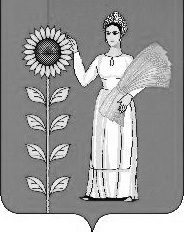 
РОССИЙСКАЯ ФЕДЕРАЦИЯ СОВЕТ ДЕПУТАТОВ СЕЛЬСКОГО ПОСЕЛЕНИЯ СРЕДНЕМАТРЕНСКИЙ СЕЛЬСОВЕТ Добринского муниципального района Липецкой области 34-сессия VI созываРЕШЕНИЕ21.06.2023г.            с.Средняя Матренка                        № 130-рсО внесении изменений в Порядок принятия решения о применении к депутату, члену выборного органа местного самоуправления, выборному должностному лицу местного самоуправления отдельных мер ответственностиРассмотрев проект решения "О внесении изменений в Порядок принятия решения о применении к депутату, члену выборного органа местного самоуправления, выборному должностному лицу местного самоуправления отдельных мер ответственности", представленный администрацией сельского поселения Среднематренский сельсовет, в соответствии с Федеральным законом от 06.10.2003 №131-ФЗ "Об общих принципах организации местного самоуправления в Российской Федерации", Уставом сельского поселения Среднематренский сельсовет, Совет депутатов сельского поселения Среднематренский сельсоветРЕШИЛ:1. Принять изменения в Порядок принятия решения о применении к депутату, члену выборного органа местного самоуправления, выборному должностному лицу местного самоуправления отдельных мер ответственности, принятый решением Совета депутатов сельского поселения Среднематренский сельсовет от 13.05.2020 № 228-рс. (прилагаются).2. Направить данный нормативный правовой акт главе сельского поселения для подписания и официального обнародования.3. Настоящее решение вступает в силу со дня его официального обнародования.Председатель Совета депутатов  сельского поселения Среднематренский сельсовет                                            Е.В.Власова   Приняты решением Совета депутатов сельского поселения Среднематренский сельсовет № 130-рс от 21.06.2023Измененияв Порядок принятия решения о применении к депутату, члену выборного органа местного самоуправления, выборному должностному лицу местного самоуправления отдельных мер ответственностиВнести в Порядок принятия решения о применении к депутату,члену выборного органа местного самоуправления, выборному должностному лицу местного самоуправления отдельных мер ответственности", принятый решением Совета депутатов сельского поселения Среднематренский сельсовет от 13.05.2020 № 228-рс следующие изменения:В тексте Порядка слова "глава администрации Липецкой области" заменить на слова "Губернатор Липецкой области" в соответствующих падежах.Глава сельского поселения Среднематренский сельсовет                                                               Н.А.Гущина